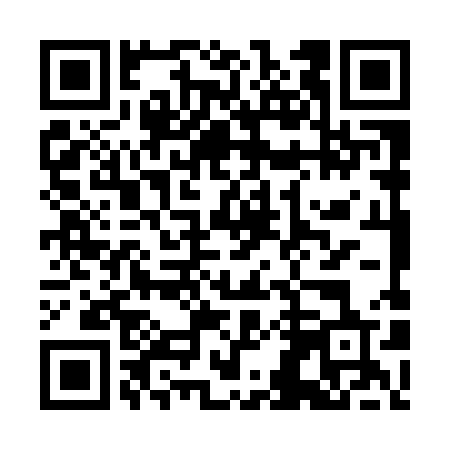 Ramadan times for Kecskesdulo, HungaryMon 11 Mar 2024 - Wed 10 Apr 2024High Latitude Method: Midnight RulePrayer Calculation Method: Muslim World LeagueAsar Calculation Method: HanafiPrayer times provided by https://www.salahtimes.comDateDayFajrSuhurSunriseDhuhrAsrIftarMaghribIsha11Mon4:104:105:5311:433:415:335:337:1012Tue4:084:085:5111:423:425:345:347:1213Wed4:064:065:4911:423:445:365:367:1314Thu4:044:045:4711:423:455:375:377:1515Fri4:014:015:4511:423:465:395:397:1716Sat3:593:595:4311:413:475:405:407:1817Sun3:573:575:4111:413:485:425:427:2018Mon3:553:555:3911:413:505:435:437:2119Tue3:533:535:3711:403:515:455:457:2320Wed3:503:505:3511:403:525:465:467:2521Thu3:483:485:3311:403:535:475:477:2622Fri3:463:465:3111:403:545:495:497:2823Sat3:433:435:2911:393:555:505:507:3024Sun3:413:415:2711:393:565:525:527:3125Mon3:393:395:2511:393:575:535:537:3326Tue3:363:365:2311:383:595:555:557:3527Wed3:343:345:2111:384:005:565:567:3728Thu3:323:325:1911:384:015:585:587:3829Fri3:293:295:1711:374:025:595:597:4030Sat3:273:275:1511:374:036:006:007:4231Sun4:244:246:1312:375:047:027:028:441Mon4:224:226:1112:375:057:037:038:452Tue4:204:206:0912:365:067:057:058:473Wed4:174:176:0712:365:077:067:068:494Thu4:154:156:0512:365:087:087:088:515Fri4:124:126:0312:355:097:097:098:536Sat4:104:106:0012:355:107:117:118:557Sun4:074:075:5812:355:117:127:128:578Mon4:054:055:5712:355:127:137:138:589Tue4:024:025:5512:345:137:157:159:0010Wed4:004:005:5312:345:147:167:169:02